Летняя биологическая школа как форма организации профильной сменыХамидуллина Татьяна Александровна, Царева Елена Валентиновна, заместители директора по УВР МБОУ СОШ № 23Статья посвящена организации Летней биологической школы в рамках профильной смены для учащихся не только общеобразовательных учреждений, реализующих естественнонаучное образование, но и для ребят, интересующихся естественными науками. Летняя биологическая школа способствует: развитию естественнонаучного видения природы, включающее умение и желание осмысленно познавать природные явления, фиксировать их особенности, ставить перед собой исследовательские цели; формированию эмоционально-чувственного отношения к природе, подкрепляемое осознанным владением гуманитарными методами ее познания и понимания; владению методологией естественнонаучного познания, то есть умение добывать факты, формировать проблемы, выдвигать гипотезы, строить собственные объяснения и проверять их, осознавать свою познавательную деятельность; формированию знаний культурно-исторических вех естествознания, умению постигать и сравнивать альтернативные взгляды и знание о фундаментальных проблемах естествознания, конструировать и аргументировано отстаивать свою собственную точку зрения на проблему; умение действовать в каждодневных многообразных ситуациях общения с природой в соответствии со своим образом человека и миропонимания.Представленная структура организации Летней биологической школы, отражает занятость обучающихся через различные формы деятельности, предусматривает сотрудничество с вузами, с целью проведения теоретических (лекционных занятий), практических (лабораторных практикумов, полевых практик, экскурсий, экспедиций), встречи с учеными.В современном обществе одним из актуальных направлений является формирование основ естественнонаучного мировоззрения, что обеспечивает подготовку: будущих работников высокотехнологических предприятий и разработчиков новых технологий; грамотных потребителей продуктов массового производства; экологически мыслящих и действующих граждан, заботящихся о нашей планете. Это невозможно без фундаментальных знаний в области основ естественных наук, владения естественнонаучной методологией, способности видеть мир глазами естествоиспытателей. Исходя из этого, главная цель в реализации естественнонаучного направления в МБОУ СОШ № 23 состоит в создании условий для выявления и развития у учащихся следующих личностных качеств и свойств:естественнонаучное видение природы, включающее умение и желание осмысленно познавать природные явления, фиксировать их особенности, ставить перед собой исследовательские цели;эмоционально-чувственное отношение к природе, подкрепляемое осознанным владением гуманитарными методами ее познания и понимания;владение методологией естественнонаучного познания, то есть умение добывать факты, формировать проблемы, выдвигать гипотезы, строить собственные объяснения и проверять их, осознавать свою познавательную деятельность;знание культурно-исторических вех естествознания, умение постигать и сравнивать альтернативные взгляды и знание о фундаментальных проблемах естествознания, конструировать и аргументировано отстаивать свою собственную точку зрения на проблему;философское осмысление природы и ее целостности, взаимосвязи и развития, осознания смысла своей образовательной деятельности в жизни вообще;умение действовать в каждодневных многообразных ситуациях общения с природой в соответствии со своим образом человека и миропонимания.Коллектив МБОУ СОШ № 23 на протяжении последних лет работает в рамках реализации проекта «Летняя биологическая школа». Реализация указанного проекта направлена на развитие личностных качеств обучающихся, через формирование образовательной среды, направленной на развитие инициативности, способности творчески мыслить и находить нестандартные решения, умение выбирать профессиональный путь, готовность обучаться в течение всей жизни, быстро и эффективно социализироваться в условиях современного общества. Поэтому целью организации Летней биологической школы является создание условий, для реализации дополнительной углубленной подготовки по предметам естественнонаучного направления; развитие проектно-исследовательских компетенций, базовых навыков самообразования, самоорганизации, самоопределения, самовоспитания; раскрытие интеллектуальных и творческих возможностей личности обучающихся. Для достижения поставленной цели решались задачи:Провести анализ востребованности занятий в биологической школе;Сформировать группы учащихся для занятий в биологической школе;Реализовать дополнительную углубленную подготовку по предметам естественнонаучного направления;Вовлекать учащихся в  проектно-исследовательскую деятельность, олимпиадное движение, коллективные творческие дела;Ориентировать учащихся на дальнейшее обучение и профессиональное развитие в области естественных наук;Проводить мониторинг индивидуальных достижений обучающихся;Совершенствовать критериальную систему оценивания достижений обучающихся;Развивать материально-техническую базу и повышать уровень профессиональной компетентности педагогов;Вовлекать в реализацию проекта обучающихся района, города Новосибирска, других городов страны;Расширять географию Летней биологической школы через вовлечение в социальные проекты эколого-биологического направления.История становления летней биологической школы начиналась с создания экологического отряда, в котором заинтересованные ребята в первой половине июня занимались исследованиями на пришкольном участке и в экосистеме Соснового бора города Новосибирска. Это были ребята 5-7 классов.Результаты деятельности экологического отряда заставили пересмотреть форму организации, и была создана профильная смена в рамках школьного научного общества учащихся «Философский камень», куда уже входили ребята 5-х – 10-х классов. Основная идея занятий в этой смене заключалась не только в проведении исследований, но знакомство с ВУЗами, имеющими естественнонаучную направленность. У участников возникло желание пригласить на занятия ребят из других школ района и города. Реализация этой идеи легла в основу проекта «Летняя биологическая школа». Сегодня Летняя биологическая школа объединяет ребят из разных образовательных учреждений города Новосибирска и является центром развития естественнонаучного образования.В организации Летней биологической школы можно выделить следующие этапы:Организационно-подготовительный этап (октябрь - декабрь 2012г.) подразумевает создание стратегической команды и инициативной группы естественнонаучного направления по разработке и продвижению проекта. Инициативная группа разрабатывает: пакет нормативно-правовой документации, регламентирующий деятельность школы; схему взаимодействия участников проекта; программное, информационное и организационно-методическое сопровождение; представляет презентацию проекта родителям, обучающимся, педагогам; изучает и анализирует  опыт указанного направления.На этапе внедрения и развития (январь 2013г. – июль 2016 г.) осуществляется практическая реализация проекта «Летняя биологическая школа»: формирование плана-графика мероприятий и разработка программ учебных курсов; организация и проведение летней биологической школы; организация и проведения мероприятий интеллектуального, научно-исследовательского характера; усовершенствование школьного Web-сайта как инновационной формы социального партнерства; формирование в рамках проекта различных банков данных; организация и апробация сетевой схемы взаимодействия образовательных организаций в рамках проекта.В аналитико-обобщающем этапе (август - октябрь 2016 г.) ключевым событием становится проведение внутреннего и внешнего аудита, с целью анализа деятельности биологической школы в реализации естественнонаучного образования, внесение необходимых корректив, а также осуществление стратегического и тактического планирования дальнейшего развития проекта в условиях расширения социальных партнеров. (Приложение 1).Необходимо отметить, что участниками проекта «Летняя биологическая школа» являются: В добавление к вышесказанному  пользователями проекта являются:В Летней биологической школе предусматрены следующие направления деятельности: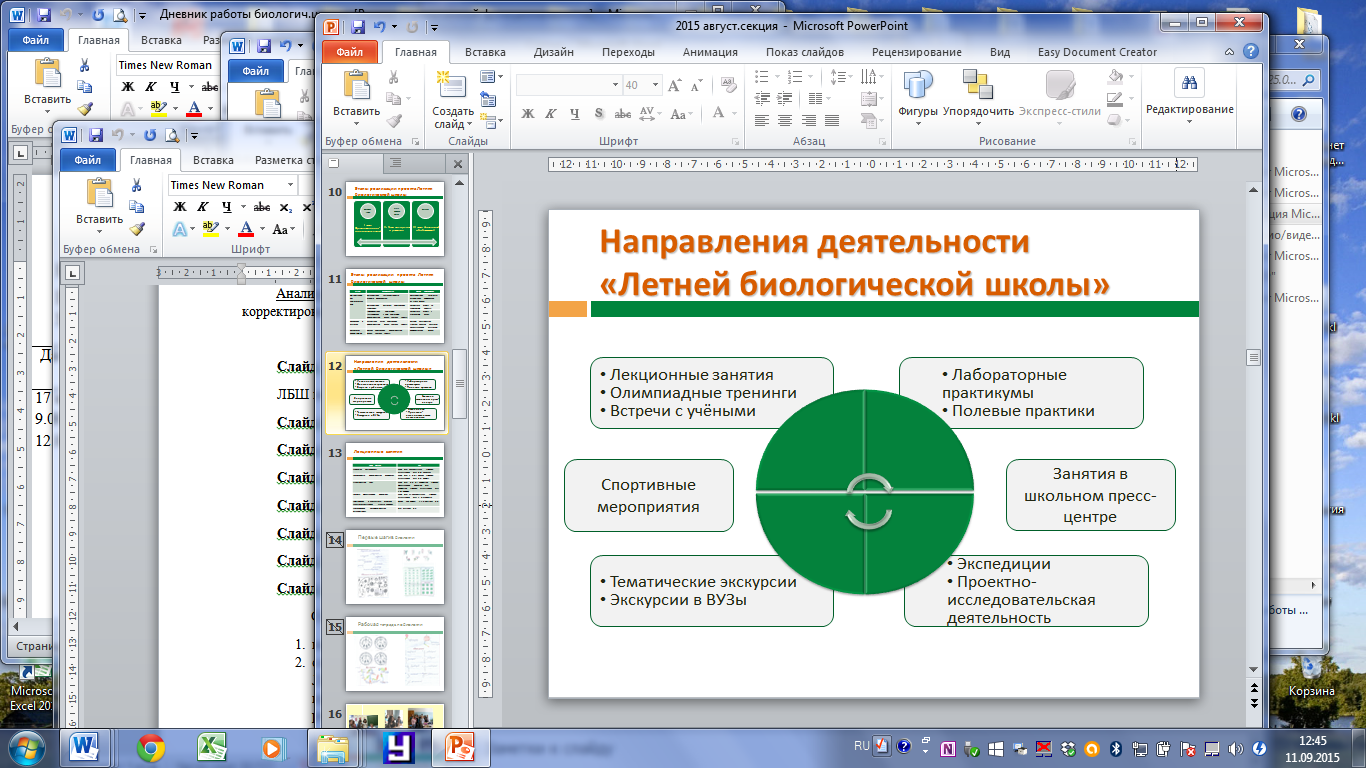 Ежегодно для Летней биологической школы разрабатывается программа с учетом интересов, потребностей  учащихся и возможностей образовательного учреждения и партнеров по проекту.Программа «Летняя биологическая школа - 2013»Программа «Летняя биологическая школа - 2014»Программа «Летняя биологическая школа - 2015»Нужно отметить, что география Летней биологической школы из года в год расширяется образовательными учреждениями города Новосибирска:В процессе работы Летней биологический школы участниками ведется дневник мероприятий, в котором описываются проведенные занятия (на примере 2012- 2013гг). Занятия в Летней биологической школе завершается зашитой проекта, и по доброй традиции участники оставляют отзыва о своих впечатлениях работы школы:«Нам очень понравилась экскурсия в Академгородке. Особенно запомнился поход в Ботанический сад. Там мы изучали растительный мир и насекомых. Было очень интересно и увлекательно».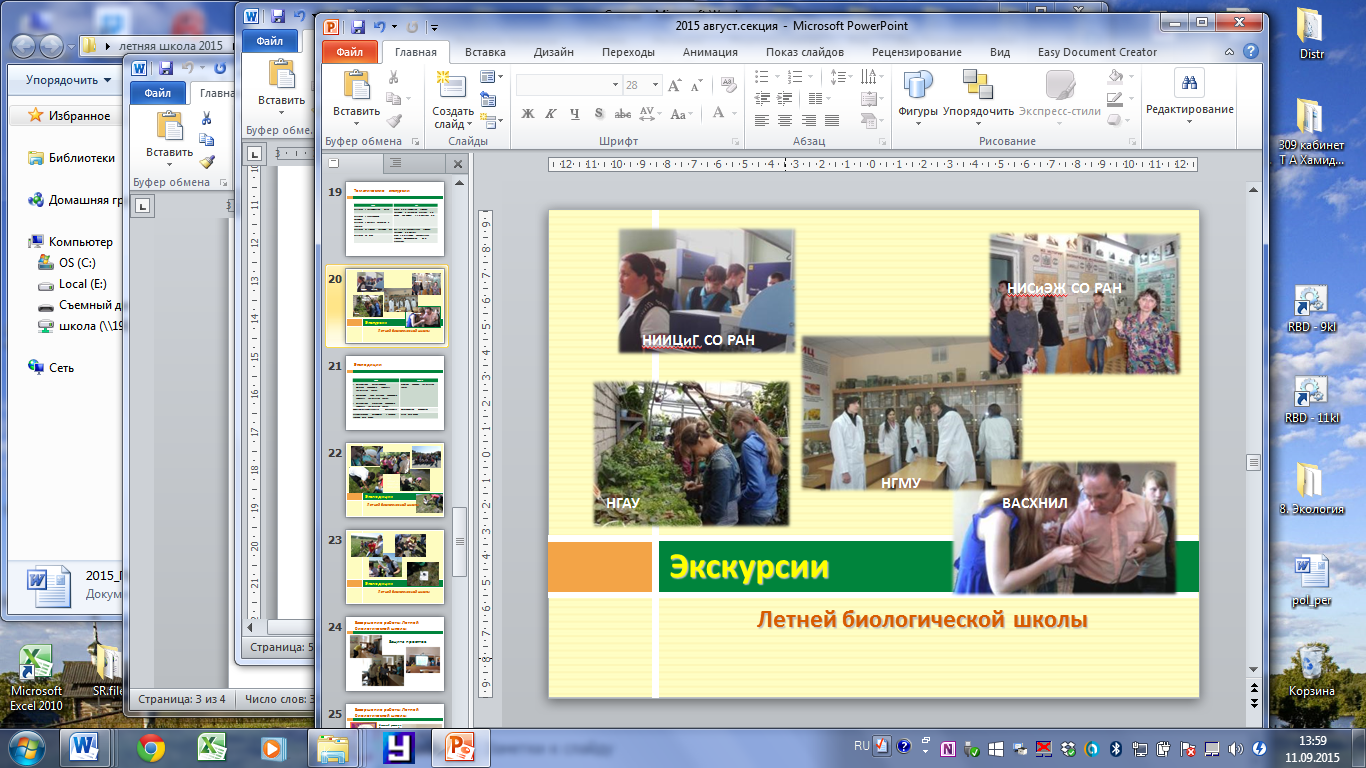 «Во второй день Екатерина Александровна рассказывала нам о различных тканях растений. Также мы проводили опыт по окрашиванию одуванчика пищевым красителем. Мы узнали много нового и интересного о растениях».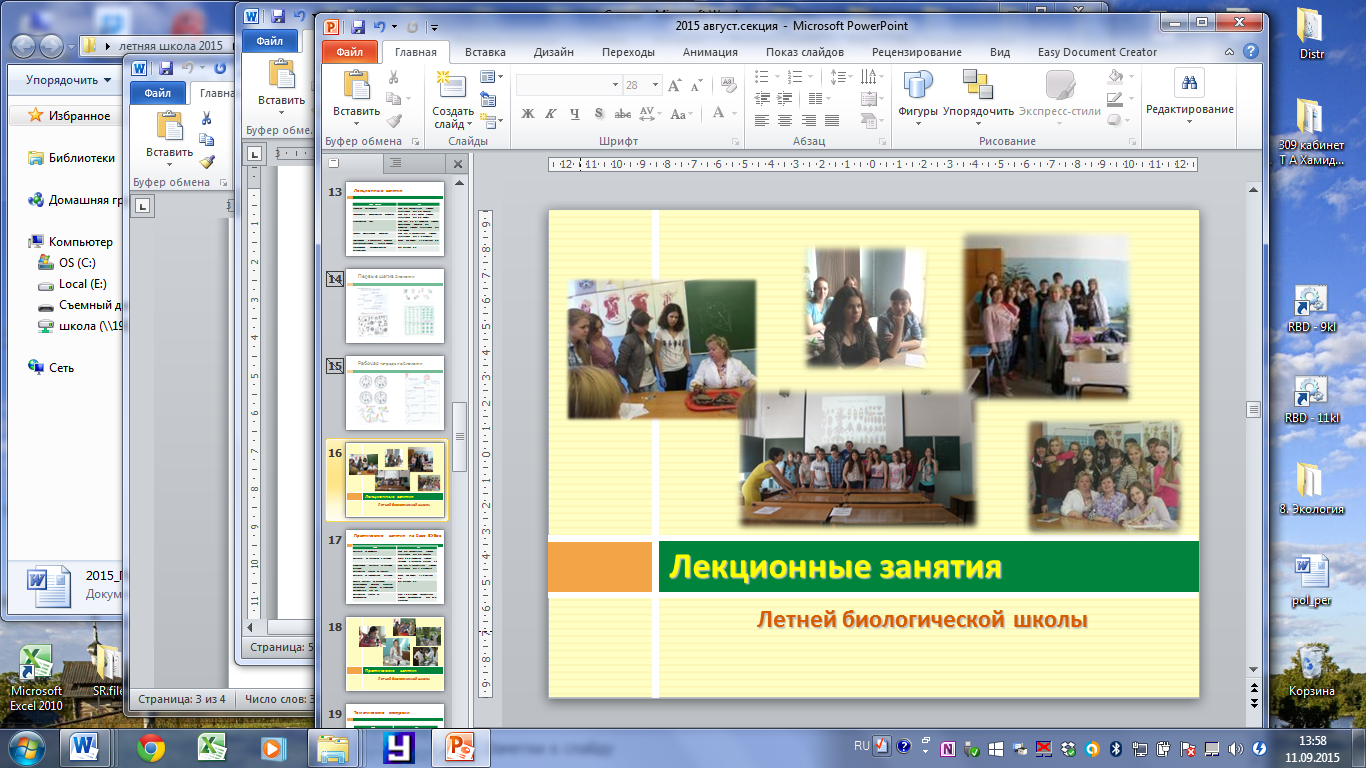 «В понедельник мы отправились в Краснообск на экскурсию в ФГБНУ СибНИИРС, где изучали методы селекции растений. Нам очень запомнилась поездка на поля и практическое занятие, на котором мы ощущали себя настоящими селекционерами».«На пятый день мы посетили НГАУ, где изучали микробиологию. Особенно запомнилось практическое занятие по приготовлению микропрепарата из бактерий».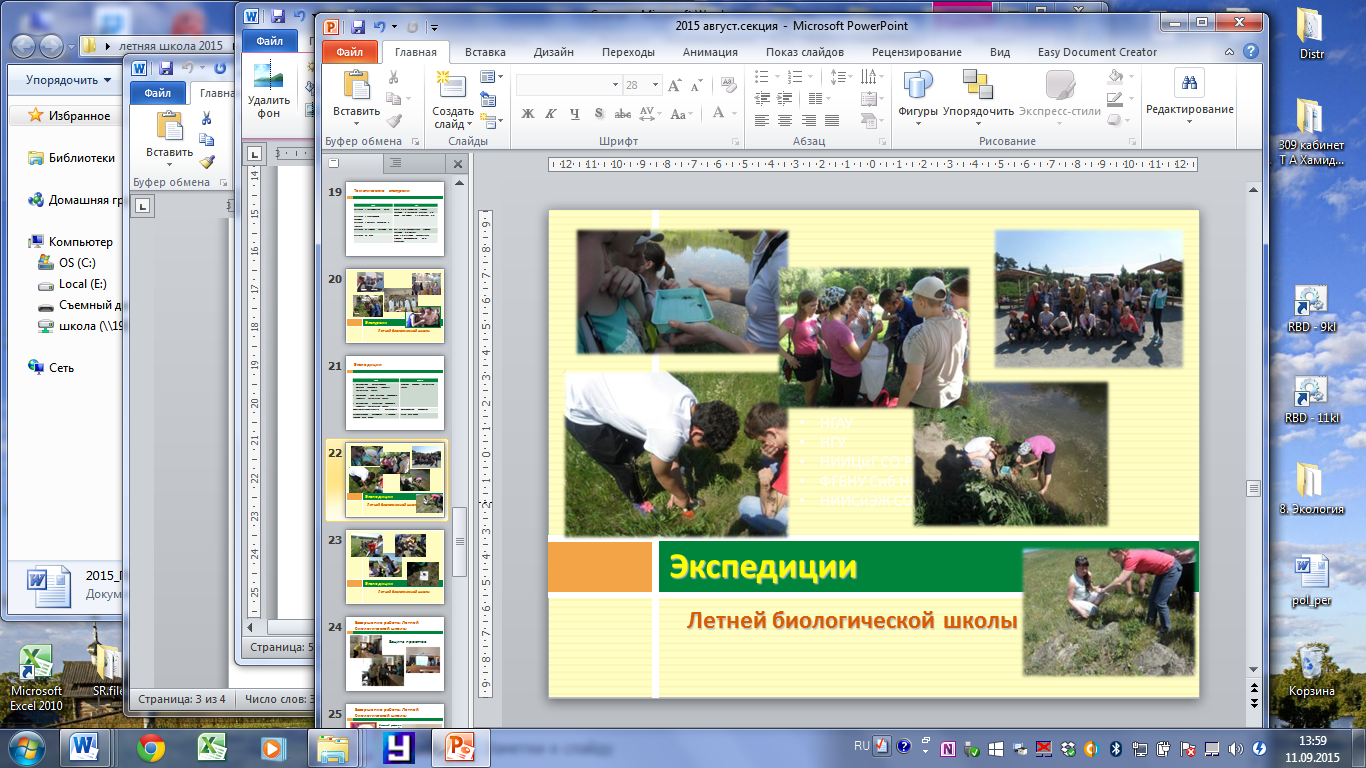 «О третьей летней биологической школе, как и о второй, остались самые  хорошие воспоминания. Мне очень импонирует то, что в летней биологической школе была создана такая дружная, семейная атмосфера. Атмосфера свободная и благоприятная для любой нашей детской творческой деятельности. Очень радует готовность преподавателей всегда прийти на помощь и поддержать в любых наших замыслах. Так, например, со Светланой Ивановной мы рассмотрели и изучили наши ногти и волосы. Было много практической работы и работы с микроскопом. Это радует. Хотелось бы чаще посещать институты. Увы, это моя последняя смена. Я в следующем году заканчиваю 11 класс. Но я бы очень хотела заниматься и в четвёртой смене. Спасибо за заботу!» (Тюрникова Анна, школа №203)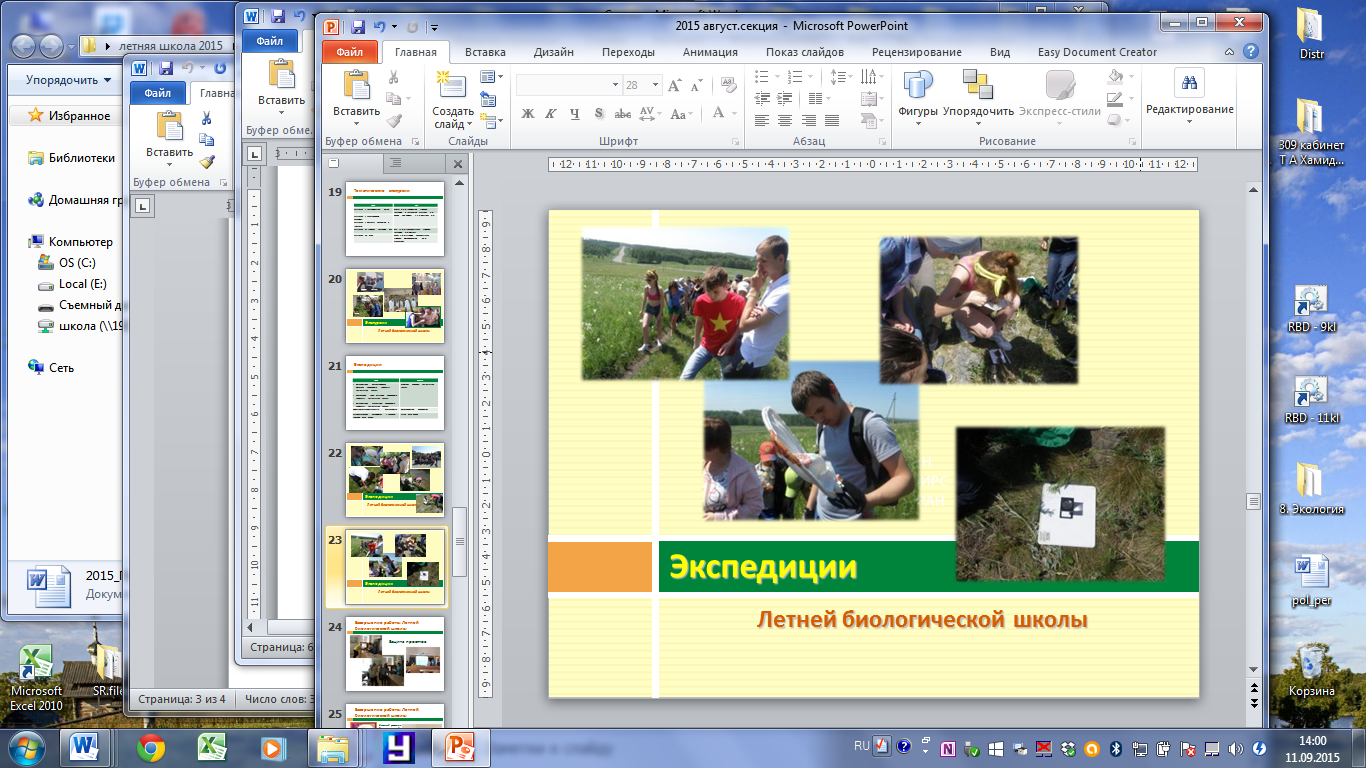 Впечатление самого младшего участника смены Худышева Дмитрия (МБОУ СОШ №23, 6 класс): «По дороге в Ботанический сад мы видели пруд с милыми утятами. А в саду мы ловили головастиков руками. Во второй день у нас было занятие в информационном центре, и мы писали статью про первый день в лагере. Третий день был самый лучший, потому что мы ездили на Буготакские сопки. Мне понравился вид на Улантову гору. В четвёртый день мы ездили на ВАСХНИЛ и набрали там много колосков. Утром шестого дня мы смотрели под микроскопом луковицу, кожу, кровь. А в НГМУ мы работали на очень дорогих микроскопах. Седьмой день запомнился тем, что мы слушали проекты детей, а потом поехали в дендропарк».Мы в летней школеВ середине июня,В жаркий денёк,Доверяя фортуне,Прийти каждый смог!Пришёл сюда тот,Кто любит природу,Защищать её хочет,К ней придёт на подмогу.Как повезло нам!Ура! Однозначно!В школу пришли к вам:Всё тут удачно!Мы познакомились все,А затемБыстро отправились мы в Академ!Там в НГУ было всё интересно.Наталья Сергеевна преподаёт чудесно!Много узнали мы о насекомых:Известных лишь внешне и совсем незнакомых.Ботанический сад – Прекрасное место!Посетить каждый радИ исследовать местность.Мы там личинок со дна доставали.Не на картинках жуков изучали.День летней школы прошёл не зря.И дальше мы знанья получим, друзья!Тюрникова Анна, школа №203Ребята высказывают пожелания о сотрудничестве в течение всего учебного года, об увеличении продолжительности летней биологической школы. Им хотелось бы продолжать практические занятия в разных институтах города, посетить клинику Мешалкина, горный институт, различные научно – исследовательские учреждения, экспедиции в природные комплексы Новосибирской области.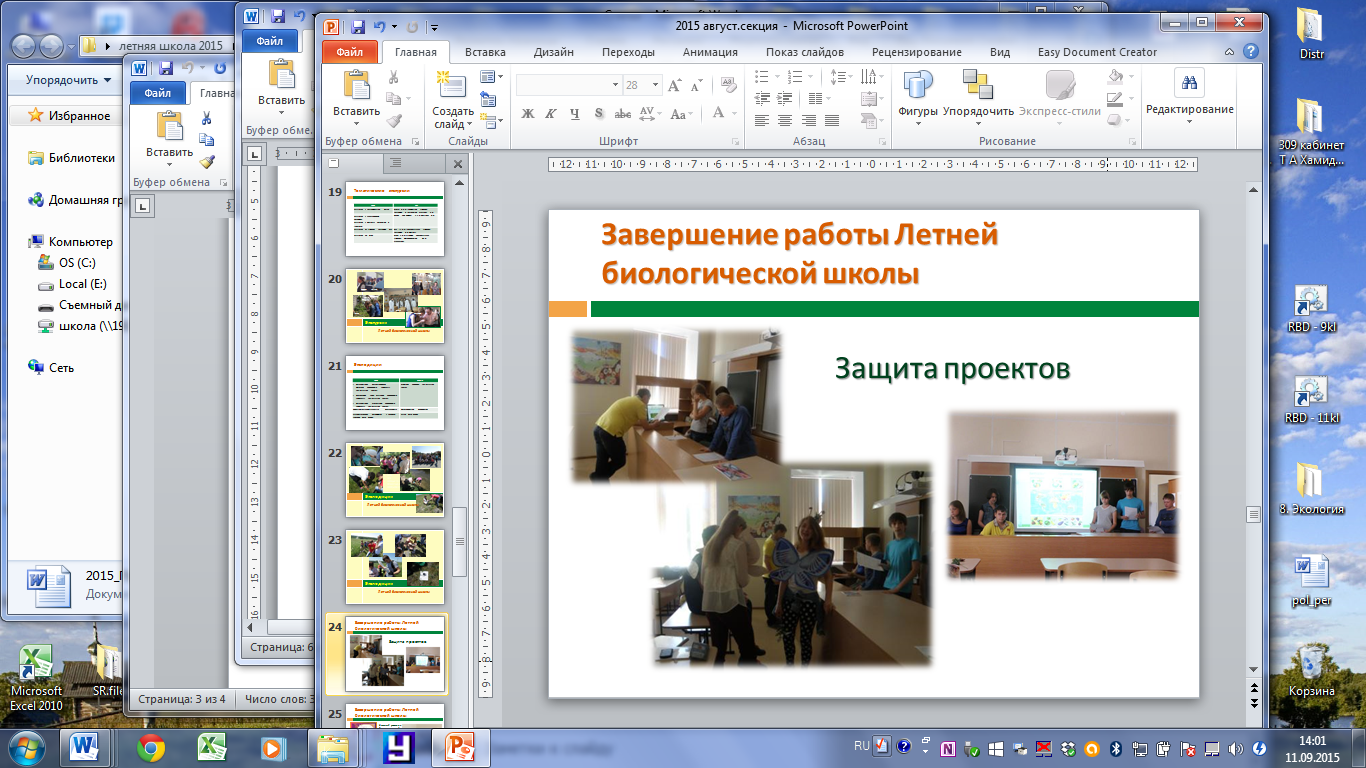 Работа Летней биологической школы завершается защитой проектов участниками, в которых анализируют, подводят итоги и выдвигают новые предложения по развитию биологической школы. Каждый участник получает сертификат и диплом слушателя, которые пополняют портфель достижений ученика. 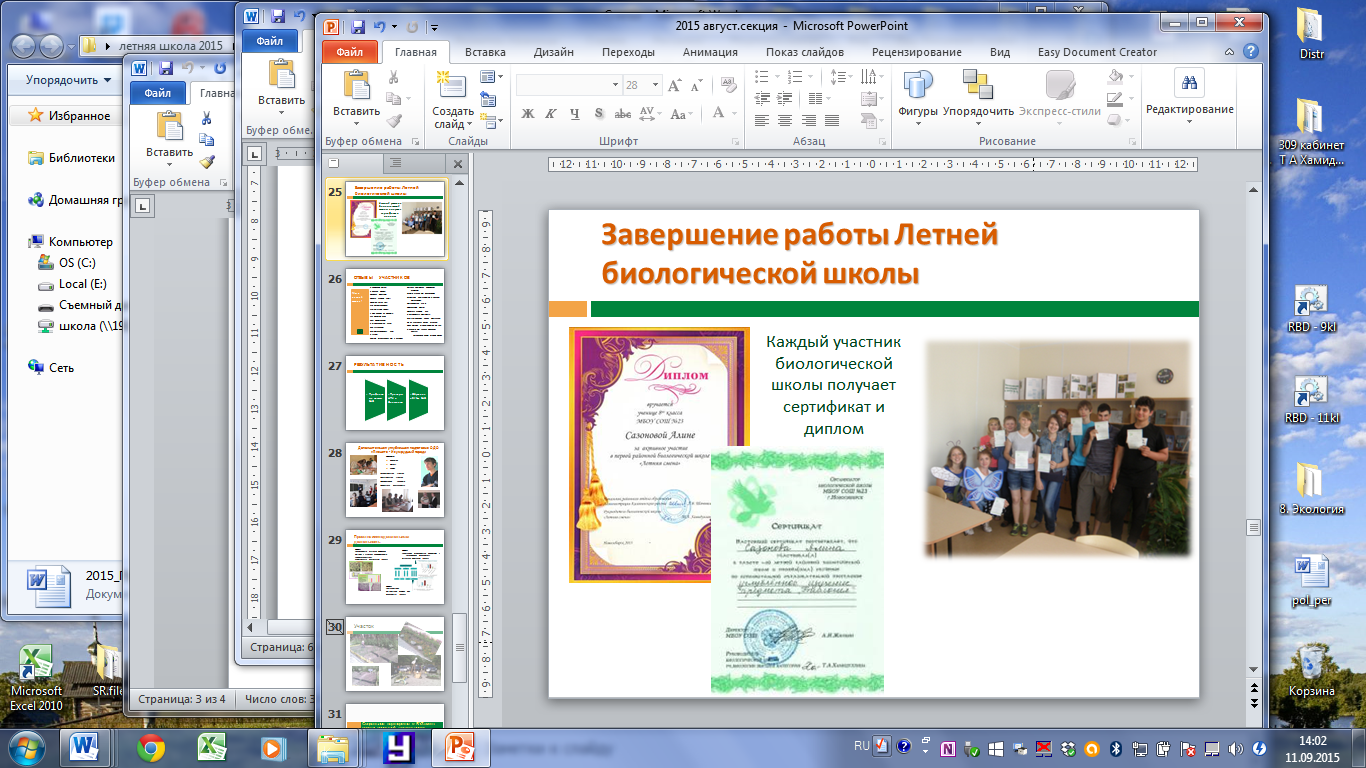 В целом Летняя биологическая школа для ребят является не только местом, где получают дополнительные знания в естественнонаучном направлении, но приобретают новых друзей, знакомятся с интересными людьми, открывают для себя новые уголки природы родного края, строят планы на будущее. Приобретённые знания в биологической школе дают возможность ребятам самостоятельно проводить исследования, успешно участвовать в НПК, олимпиадах, формировать свой индивидуальный образовательный маршрут. В заключении хотелось бы отметить, что Летняя биологическая школа для образовательного учреждения создает условия для набора ребят в профильные классы естественнонаучного направления, готовит  призеров научно-практических конференций, интеллектуальных конкурсов и олимпиад, ориентирует на обучение в высшие учебные заведения естественнонаучного направления.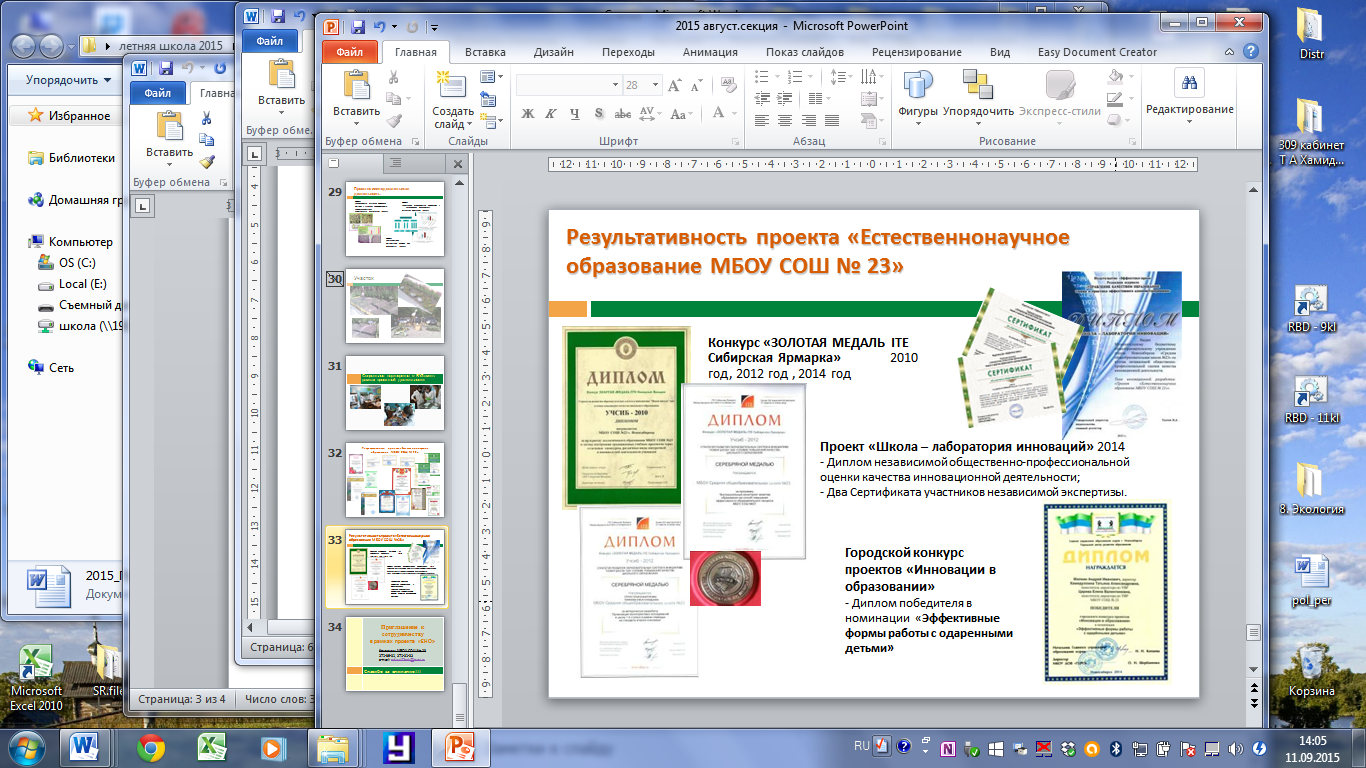 И в добавление к выше сказанному, успешная работа и дальнейшее развитие Летней биологической школы возможны благодаря заинтересованности ученых города Новосибирска, творческого подхода административно – педагогической команды МБОУ СОШ № 23, финансовой поддержке спонсоров, желанию ребят заниматься в летней биологической школе. 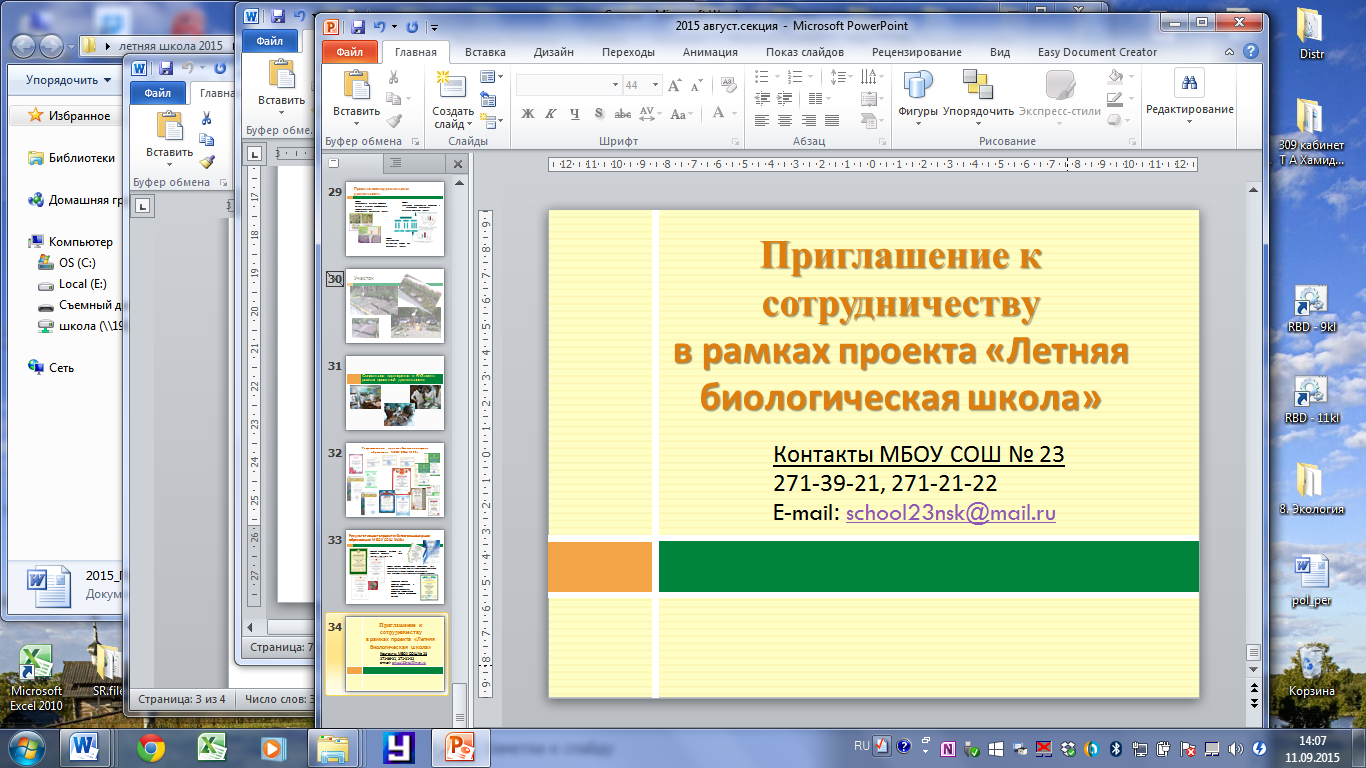 Мы открыты для сотрудничества в организации работы Летней биологической школы 2016 года. Список используемых источниковФедеральный закон «Об образовании в Российской Федерации», 2012 год.Национальная образовательная инициатива «Наша новая школа».Концепция профильного обучения на третьей ступени общего образования. Алиева, Н.З. Постнеклассическое естественнонаучное образование: проблемы становления [Текст]: Монография / Н.З. Алиева. - Шахты: ЮРГУЭС, 2008. - 197 с.Рудышин С.Д. Модель естественно-научной картины мира // Научно-культурологический журнал RELGA. – №3 [259] 15.02.2013/ www.relga.ru. – Режим доступа: http://www.relga.ru/Environ/WebObjects/tgu-www.woa/w...;level1=main&level2=articles.Юлов В.Ф. Концепции современного естествознания. – Киров, ВГПУ, 1997. – 253 с.Эльконин, Б.Д. Введение в психологию развития [Текст] / Б.Д. Эльконин. - М.: Тривола, 1994. - 347 с.Приложение 1План-график реализации проекта «Летняя биологическая школа»НаименованиеНаименованиеФункцииДиректор школыДиректор школыКонтролирует апробацию проекта, заключает договора на совместную, вносит корректировку в проект, решает финансовые вопросыкоординационный советЗаместители директора школы по УВРРазработка, реализация, мониторинг, корректировка проекта; обеспечение методическим сопровождением; повышение квалификации педагогического персонала школы; участие в мероприятиях педагогического сообщества; мотивация участников проекта к успешности его реализации; обмен опытом; тьютерствокоординационный советЗаместитель директора школы по ВРУчастие в формировании воспитательной компоненты плана работы биологической школы и реализации запланированных мероприятийСоциально-психологическая службаСоциально-психологическая службаПсихолого-педагогическое сопровождение деятельности обучающихся в рамках биологической школы. ПедагогиПедагогиРеализация дополнительной  углубленной подготовки предметов естественнонаучного цикла. Педагоги-организаторыПедагоги-организаторыОрганизация и проведение мероприятий.ОбучающиесяОбучающиесяПолучают дополнительную углубленную подготовку в естественнонаучном направлении, активно участвуют в интеллектуальных исследовательских мероприятиях, экскурсиях. РодителиРодителиМотивируют детей на получение дополнительной углубленной подготовки в рамках естественнонаучного направления.ОДО « Планета - Изумрудный город»ОДО « Планета - Изумрудный город»Олимпиадные тренинги по биологии, лекционные и практические занятия.Новосибирский государственный медицинский университетНовосибирский государственный медицинский университетПроектная деятельность по биологии, лабораторные практикумы.Новосибирский государственный аграрный университетНовосибирский государственный аграрный университетПроектная деятельность по биологии и экологии, профориентационная деятельность, лекционные и практические занятия в рамках работы биологической школы.СУНЦ НГУСУНЦ НГУПроектная деятельность по биологии и экологии, профориентационная деятельность, лекционные и практические занятия в рамках работы биологической школы.Новосибирский зоопаркНовосибирский зоопаркЛектории, экскурсии, практические занятия.СОРАН ИС и ЭЖ СОРАН ИС и ЭЖ Исследовательская деятельность по биологии и экологии.Фонд дополнительного финансирования МОУ «Знание и здоровье» СОШ № 23Фонд дополнительного финансирования МОУ «Знание и здоровье» СОШ № 23Финансирование проекта и поощрение участников проекта.НаименованиеИнтересыАдминистрация школыПовышение качества естественнонаучного образования, имиджа школы.ПедагогиРазнообразные организационные формы реализации естественнонаучного образования, направленные на развитие личностных особенностей участников проекта, высокие показатели качества образования, повышение профессионального мастерства, участие в мероприятиях профессионального сообществаОбучающиесяПолучение естественнонаучного образования на углубленном уровне, активное участие в интеллектуальных мероприятиях, что способствует социализации в современном обществеРодителиПолучение их детьми естественнонаучного образования,  способствующее формированию конкурентоспособности  при выстраивании индивидуальной траектории профессионального обученияВузы (НГУ, НГМУ, НГАУ)Студентов, мотивированных и способных  к усвоению требований программы ВУЗаНаучно-исследовательский институт (СО РАН НИС и ЭЖ)Получение будущих специалистов в области естествознания ОДО « Планета - Изумрудный город»Активное участие обучающихся в олимпиадах разного уровня по биологии, экологии.Дата, времяМероприятиеМесто проведенияОтветственные17 июня9.00.- 11.00.12.00.- 14.30.1.Открытие летней биологической школы.2. Занятие на базе НГМУ:- экскурсия в анатомический музей- практикум  по гистологии и анатомииКабинет №203 Медицинский государственный университет                   (лабораторный корпус)Хамидуллина Т.АБушуева О.М.Царева Е.В.Жернакова Н.М.Преподаватели кафедры анатомии и гистологии18 июня9.00.- 15.00.1. Проектно-исследовательская деятельность на базе Ботанического сада НГУ.НГУ Ботанический садСотрудники Ботанического сада19 июня9.00 - 14.00.Практикумы на кафедрах НИСиЭЖ СО РАН кафедры:энтомологииихтиологиимикробиологииСотрудники ИС и ЭЖ  СО РАН20 июня9.00 - 15.00.Встреча с учеными института цитологии и генетики СОРАНТренинг по заданиям биологических олимпиадИнститут цитологии и генетикиСУНЦ НГУСотрудники институтаПреподаватели кафедры естественных наук СУНЦ НГУ21 июня9.00 - 15.00.1.Практическое занятие по растениеводствуАграрная академияПреподаватели академии 22 июня9.00 - 13.00.1.Защита проектов по итогам работы в биологической школе.Кабинет 203Хамидуллина Т.АБушуева О.М.Царева Е.В.Жернакова Н.МДата, времямероприятиеМесто проведенияКто проводит16 июня9.00.- 11.00.12.00.- 15.00.1.Открытие летней биологической школы.Кабинет №212Хамидуллина Т.АБушуева О.М.Царева Е.В.Жернакова  Н. М. Лабодина Е.В.16 июня9.00.- 11.00.12.00.- 15.00.2. Занятие на базе НГМУ:- экскурсия в анатомический музей;- практикум  по гистологии и анатомии.Новосибирский государственный медицинский  университет                   (лабораторный корпус)доктор биологических наук, профессор кафедры  анатомии и гистологии17 июня9.00.- 11.00.11.00.- 13.00.14.00.- 15.00.Лекция: «Основы молекулярной биологии»МБОУ СОШ №23кабинет  № 212Преподаватель кафедры естественных наук СУНЦ НГУВ.И. Соловьев17 июня9.00.- 11.00.11.00.- 13.00.14.00.- 15.00.Лабораторный практикум по анатомии растений;МБОУ СОШ №23кабинет  № 212Преподаватель кафедры естественных наук СУНЦ НГУВ.И. Соловьев17 июня9.00.- 11.00.11.00.- 13.00.14.00.- 15.00.Занятия в пресс-центреМБОУ СОШ №23кабинет  № 212Хорева С.Н.18 июня9.00 - 13.00.14.00.-16.00.Лекция «Генетический код»СУНЦ НГУд. б. н.,  профессор кафедры молекулярной биологии НГУ, профес-сор кафедры естествен-ных наук СУНЦ НГУ  Г.М.Дымшиц;18 июня9.00 - 13.00.14.00.-16.00.Лекция «Особенности биологических олимпиад»СУНЦ НГУк. б. н.,  доцент кафедры естественных наук, Л.А. Ломова18 июня9.00 - 13.00.14.00.-16.00.Экскурсия на кафедру анатомии НГУ;Лабораторный практикум;Кафедра анатомии и физиологии человека НГУк.б.н., преподаватель кафедры анатомии НГУ   Л.А.Обухова.19 июня9.00 - 10.30.10.45. - 12.15.13.00.-14.30.14.40.- 16.00.Лекции: «Основы молекулярной биологии»;«Зоология позвоночных»МБОУ СОШ №23Кабинет № 212Преподаватели кафедры естественных наук СУНЦ НГУВ.И. Соловьев, В.А. Соловьев19 июня9.00 - 10.30.10.45. - 12.15.13.00.-14.30.14.40.- 16.00.Практикум по биофизикеМБОУ СОШ №23Кабинет № 212Преподаватели кафедры естественных наук СУНЦ НГУВ.И. Соловьев, В.А. Соловьев19 июня9.00 - 10.30.10.45. - 12.15.13.00.-14.30.14.40.- 16.00.Занятия в театральной студииЕ. В. Лабодина, И.В. Розова20 июня9.00 - 11.00.11.15.-13.301.Практическое занятие по растениеводствуНовосибирский государственный аграрный университетк.б.н, старший преподаватель кафедры микробиологии  НГАУ  Ю.А. Капелькина20 июня9.00 - 11.00.11.15.-13.30Экскурсия по НГАУНовосибирский государственный аграрный университетк.б.н, старший преподаватель кафедры микробиологии  НГАУ  Ю.А. Капелькина21 июня9.00 - 10.30.10.40- 12.00.12.00.-13.30.Лекция «Зоология позвоночных»;Защита проектов;МБОУ СОШ №23Кабинет № 211Преподаватель кафедры естественных наук СУНЦ НГУВ.А. Соловьев;Хамидуллина Т.АБушуева О.М.Царева Е.В.Жернакова Н.М.Дата, времямероприятиеМесто проведенияКто проводит19 июня10.00.- 11.00.12.00.- 15.00.1.Открытие летней биологической школы.актовый зал преподаватели МБОУ СОШ № 23:Хамидуллина Т.АПозняк С.И.Царева Е.В.Жернакова  Н. М. Лабодина Е.В.19 июня10.00.- 11.00.12.00.- 15.00.2. Занятие на базе НГМУ:- экскурсия в анатомический музей;- практикум  по гистологии и анатомии.Новосибирский государственный медицинский  университет                   (лабораторный корпус)С.В.Залавина, доктор биологических наук, профессор кафедры  анатомии и гистологии С.И.Позняк, учитель биологии 20 июня9.00.- 11.00.11.00.- 13.00.Лекция: «Основы молекулярной биологии»МБОУ СОШ №23кабинет  № 307Е. А. Рудницкая, преподаватель кафедры естественных наук СУНЦ НГУ20 июня9.00.- 11.00.11.00.- 13.00.Лабораторный практикум по анатомии растенийМБОУ СОШ №23кабинет  № 307Е. А. Рудницкая, преподаватель кафедры естественных наук СУНЦ НГУ14.00.- 17.00.Проектно-исследовательская работадендропаркпреподаватели МБОУ СОШ № 23:Н.А. Худышева С.И. Позняк Н. М. Жернакова  Е.В. Лабодина 21 июня ВС9.00 – 17.00Экскурсия в природный комплексПамятник природы «Буготакские сопки»преподаватели МБОУ СОШ № 23:Т.А. Хамидуллина Е.В. Царева Н.А. Худышева С.И. Позняк 22 июня9.00.- 10.30.10.45. - 12.15.13.00.-14.30.Экскурсия в селекционный питомникФГБНУ Сиб НИИРСВ.В. Пискарёв, к.с.н. заведующий лабораторией растений, С.И. Позняк, учитель биологии 22 июня9.00.- 10.30.10.45. - 12.15.13.00.-14.30.Практикум по гибридизации растений.ФГБНУ Сиб НИИРСВ.В. Пискарёв, к.с.н. заведующий лабораторией растений, С.И. Позняк, учитель биологии 22 июня9.00.- 10.30.10.45. - 12.15.13.00.-14.30.Лекция «Достижение и перспективы основных сельскохозяйственных культур Сибири»ФГБНУ Сиб НИИРСВ.В. Пискарёв, к.с.н. заведующий лабораторией растений, С.И. Позняк, учитель биологии 23 июня9.00 - 10.30.10.45. - 12.15.13.00.-14.30.Экскурсия в институт цитологии и генетикиНГУВ.В. Пискарёв, к.с.н. заведующий лабораторией растений, 23 июня9.00 - 10.30.10.45. - 12.15.13.00.-14.30.Лабораторный практикумНГУВ.В. Пискарёв, к.с.н. заведующий лабораторией растений, 24 июня9.00 - 11.00.11.15.-13.30Практическое занятие по растениеводствуНовосибирский государственный аграрный университетЮ.А. Капелькина,  к.б.н, старший преподаватель кафедры микробиологии  НГАУ  24 июня9.00 - 11.00.11.15.-13.30Экскурсия по НГАУНовосибирский государственный аграрный университетЮ.А. Капелькина,  к.б.н, старший преподаватель кафедры микробиологии  НГАУ  14.00.- 15.00Занятия в информационном центре МБОУ СОШ № 23Информационном центр школьной библиотеки преподаватели МБОУ СОШ № 23:Жернакова Н.М.Позняк С.И.Хорева С.Н.25 июня9.00 - 10.30.10.40- 12.0012.00.-13.30.Практическое занятие по генетике.Защита проектов.Закрытие летней школыМБОУ СОШ №23Кабинет № 307 Актовый залЕ. А. Рудницкая,научный сотрудник НИИЦиГ СО РАН,преподаватели МБОУ СОШ № 23:Т.А. Хамидуллина Е.В. Царева С.И. Позняк год№ сменыКол-во участниковОУПартнеры-ВУЗы2012-13Первая5-10 классы20 человекМБОУ СОШ № 23 МБОУ СОШ № 207НГМУНГАУНГУНИИЦиГ СО РАН2013-14Вторая4-10 классы25 человекМБОУ СОШ № 23МБОУ СОШ № 26МБОУ СОШ № 207МБОУ СОШ № 203МБОУ СОШ № 199НГМУНГАУНГУНИИЦиГ СО РАННИИСиЭЖ СО РАН2014-15Третья5-10 классы25 человекМБОУ СОШ № 23 МБОУ СОШ № 207МБОУ СОШ № 203МБОУ СОШ № 78Гимназия № 1Лицей № 81НГМУНГАУНГУНИИЦиГ СО РАНФГБНУ Сиб НИИРСНИИСиЭЖ СО РАНДата, времяМероприятиеОтчет по дням17 июня9.00.- 11.00.12.00.- 14.30.1.Открытие летней биологической школы.2. Занятие на базе НГМУ:- экскурсия в анатомический музей- практикум  по гистологии и анатомииВ первый день работы в игровой форме прошло знакомство педагогов и ребят, участников биологической школы. В ходе игры все разделились на две команды, которым было предложено в рамках темы придумать название команды, девиз и свой вариант талисмана первой районной биологической школы «Летняя смена». Талисман был выбран путем голосования. Далее занятия были продолжены на кафедре гистологии и цитологии Новосибирского государственного медицинского университета (лабораторный корпус). Ребят встретила доктор медицинских наук, профессор Светлана Васильевна Залавина. Участники биологической школы познакомились с работой кафедры гистологии и цитологии. Они смогли поработать с различными тканями органических существ, много экспонатов изучали под микроскопом. Далее для них была проведена экскурсия в анатомический музей: широкий набор экспонатов способен поразить взрослого человека, а для старших слушателей биологической школы это и лишний аргумент в правильности выбранного ими профессионального пути.18 июня9.00.- 15.00.1. Проектно-исследовательская деятельность на базе Ботанического сада НГУ.Второй день работы школы прошел на базе Ботанического сада СО РАН в Академгородке. Рабочий день начался со знакомства развития Ботанического сада СО РАН. Далее день продолжился практическими занятиями. Ребята и педагоги биологической школы Бушуева Ольга Михайловна, Жернакова Наталья Михайловна, Лабодина Елена Валерьевна, Розова Ирина Владимировна и Худышева Наталья Александровна были разделены на три группы, каждая из которых получила свой участок работы: кто-то работал в оранжерее, а кто-то на участках Ботанического сада. После работы все познакомились с богатейшей коллекцией кактусов. 19 июня9.00 - 14.00.Занятие на базе НГМУ:- лекция - практикум  по анатомииТретий день ребята занимались уже на знакомой им кафедре гистологии и цитологии Новосибирского государственного медицинского университета (лабораторный корпус). Доктор медицинских наук, профессор Светлана Васильевна Залавина провела лекции для ребят по кровеносно-сосудистой и нервной системам человеческого организма. Данная работа была чрезвычайно продуктивной, так как теоретические знания сразу же подкреплялись практическими навыками. Ребятам для работы были предложены три фиксированных/влажных препарата человеческого сердца (в разрезе и целиком, а также с легочной системой). Все желающие в форменной одежде (халат, перчатки) могли самостоятельно поработать с этими препаратами. Далее было проведено практическое занятие с фиксированным препаратом – головным мозгом.20 июня9.00 - 15.00.Встреча с учеными института цитологии и генетики СОРАНТренинг по заданиям биологических олимпиадВстреча с учеными института цитологии и генетики СО РАН  прошла в четвертый день работы первой районной биологической школы «Летняя смена». Сотрудники института провели с ребятами тренинг по заданиям биологических олимпиад: подробно познакомились с техникой подготовки к олимпиадам и послушали рекомендации, как готовить научно-практическую работу. Во второй половине рабочего дня школы для обучающихся лекцию о стволовых клетках прочла кандидат биологических наук Саблина Ольга Валентиновна, соавтор профильного учебника по биологии по авторской программе Дымшиц Григория Моисеевича. Ребятам было очень интересно слушать лекции одного из авторов учебника, по которому они проходят обучение. 21 июня9.00 - 15.00.1.Практическое занятие по растениеводствуВ пятый день участники первой районной биологической школы «Летняя смена» познакомились с работой кафедры «Ботаника и ландшафтная архитектура». Здесь нас встретили педагоги кафедры Юлия Алексеевна и Татьяна Вячеславовна. Ребятам подробно рассказали о том, как кафедра начала работу над проектом по благоустройству территории НГАУ. Ребята наглядно увидели, как проходит работы по озеленению от создания макета до реализации его на территории самого НГАУ и Сада мичуринцев; послушали, какие законы ландшафтного дизайна могут сочетаться друг с другом и как подбирать растения для реализации задуманного. По окончании ребята получили подробную информацию о факультетах НГАУ и специальностях, которые можно получить в данном ВУЗе.22 июня9.00 - 13.00.1.Защита проектов по итогам работы в биологической школе.2. Вручение сертификатов, грамотШестой, заключительный, день прошел на базе МБОУ СОШ № 28 (каб. 203). Ребята в составе групп, сформированных в первый день работы первой районной биологической школы «Летняя смена», защищали свои проекты. Педагогам было интересно мнение своих слушателей; оправдались ли их ожидания, что нового они для себя открыли, каковы их пожелания для работы второй районной биологической школы «Летняя смена». Наибольший интерес вызвали практические занятия в НГМУ. Ребята попросили включить в программу следующей школы больше лекционных занятий на базе НГМУ и экскурсий. По окончании всем участникам были вручены Дипломы районного отдела образования и сертификаты слушателей первой районной биологической школы «Летняя смена», дизайн которого был разработан выпускником нашей школы Жернаковым Артемом. Ребята получили памятные сувениры и оставили свои отзывы и пожелания в Книге отзывов биологической школы «Летняя смена». Расставаясь с биологической  школой, ребята немного грустили. Однако ни у кого не было сомнений в том, что все участники вновь встретятся и работа будет продолжена. Зная их мнение, педагоги планируют работу школы на ноябрь и январь.  № п/пНаименование мероприятий20122012201220122012201220132013201320132013201320132013201320132013201320132014201420142014201420142014201420142014201420142014201420142014201420142014201420142014201420142014201420152015201520152015201520152015201520152015№ п/пНаименование мероприятий101011111212778899910101111121211223344556667788999101011111212112233445561.1Формирование стратегической команды ОУ1.2Формирование инициативной группы для реализации проекта «Биологическая школа»1.4Изучение образовательных потребностей обучающихся и их родителей в получении естественнонаучного образования: анкетирование.1.3Разработка пакета нормативно-правовой документации, регламентирующей деятельность биологической школе " Летняя смена"1.3.1Обновление пакета нормативно-правовой документации, регламентирующей деятельность биологической школе " Летняя смена"1.3.10 - Положение о биологической школе " Летняя смена"1.3.12 - Положение о социальном партнерстве.1.3.14 - Договор о взаимодействии образовательных учреждений с учреждениями профессионального образования в реализации проекта.1.3.15 - Приказ об организации и проведении биологической школе " Летняя смена"1.5Диагностика наличия и потребности учебно-методических, материально-технических и кадровых ресурсов образовательного учреждения.1.6Анализ имеющихся образовательных ресурсов для организации социального партнерства и формирование банка данных:№ п/пНаименование мероприятий20132013201320132013201320132013201320132013201320132013201320132013201320132013201420142014201420142014201420142014201420142014201420142014201420142014201420142014201420142014201420142015201520152015201520152015201520152015№ п/пНаименование мероприятийдо 4до 4до 4556677888991010111112121122334455666778889910101111121211223344561.6.1 - об образовательных учреждениях, работающих в реализации естественнонаучного образования1.8Определение стратегии и тактики реализации проекта «Биологическая школа " Летняя смена" (модели):1.8.1 - определение содержания и форм реализации учебных курсов1.9Заключение договоров  в рамках социального партнерства1.10Повышение квалификации участников проекта II. Этап внедрения и развитияII. Этап внедрения и развитияII. Этап внедрения и развитияII. Этап внедрения и развитияII. Этап внедрения и развитияII. Этап внедрения и развитияII. Этап внедрения и развитияII. Этап внедрения и развитияII. Этап внедрения и развитияII. Этап внедрения и развитияII. Этап внедрения и развитияII. Этап внедрения и развитияII. Этап внедрения и развитияII. Этап внедрения и развитияII. Этап внедрения и развитияII. Этап внедрения и развитияII. Этап внедрения и развитияII. Этап внедрения и развитияII. Этап внедрения и развитияII. Этап внедрения и развитияII. Этап внедрения и развития2.1Формирование плана-графика, создающего условия для реализации проекта биологической школе " Летняя смена"Формирование плана-графика, создающего условия для реализации проекта биологической школе " Летняя смена"2.4Осуществление комплекса мероприятий по научно-методическому обеспечению проекта:Осуществление комплекса мероприятий по научно-методическому обеспечению проекта:2.4.2 - разработка учебных курсов  - разработка учебных курсов 2.4.4 - изучение и применение современных технологий при изучении предметов естественнонаучного направления - изучение и применение современных технологий при изучении предметов естественнонаучного направления2.4.5 - организация и проведение повышения педагогического мастерства педагогов - организация и проведение повышения педагогического мастерства педагогов2.8Проектная деятельность в рамках социального партнерстваПроектная деятельность в рамках социального партнерства№ п/пНаименование мероприятий201320132013201320132013201320132013201420142014201420142014201420142014201420142014201520152015201520152015№ п/пНаименование мероприятийдо 4567891011121234567891011121234562.11Участие педагогов в методических мероприятиях с целью реализации проекта биологической школе " Летняя смена"2.12Проведение промежуточного мониторинга хода реализации проекта (по этапам)2.13Выявление проблем, возникающих в ходе работы, и корректировка плана реализации проекта (по этапам)2.14Информирование общественности о ходе реализации проекта III. Аналитико-обобщающий этапIII. Аналитико-обобщающий этапIII. Аналитико-обобщающий этапIII. Аналитико-обобщающий этапIII. Аналитико-обобщающий этапIII. Аналитико-обобщающий этапIII. Аналитико-обобщающий этапIII. Аналитико-обобщающий этапIII. Аналитико-обобщающий этапIII. Аналитико-обобщающий этап3.1Анализ результатов реализации проекта3.2Внешний аудит реализации проекта3.3Разработка мероприятий по совершенствованию проекта: выпуск брошюр, методических пособий, видеосъёмка  и т. д3.4Диссеминация опыта: проведение семинаров и т.п.